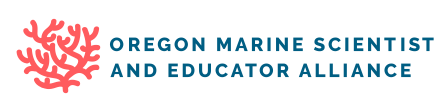 Copepod Conundrum – Guided Notes #2
By Sara Pursel and Samantha ZemanExamine the Stop Light Table below an answer the following questions.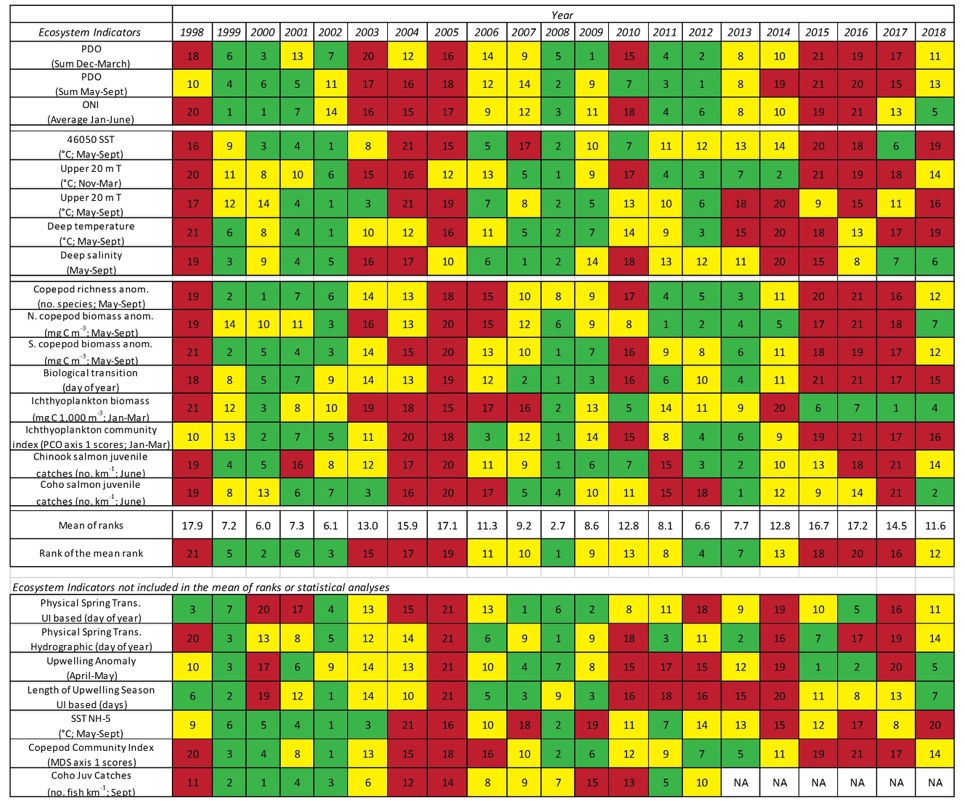 Why is this called a Stop Light Table?What patterns or trends do you see in the data?
Please go to this link to help answer the next questions.What do the colors in the table represent?
What do the numbers in the squares indicate?
Which types of copepod data appear to be “good” indicators for salmon growth and survival, and why?How do the dataset your team graphed compare to the data presented in the Stop Light Table? Is there any overlap?